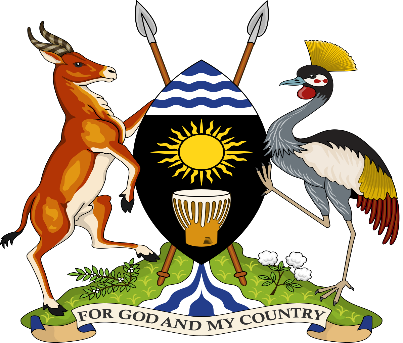 MINISTRY OF EDUCATION AND SPORTSAPPLICATION FOR THE ALGERIAN GOVERNMENT SCHOLARSHIP FOR ACADEMIC YEAR 2022/2023PERSONAL INFORMATIONName………………………………………………………………………………………………………………………………..Sex……………………………………Date Of Birth ……….……………………………………..Age…………………….Home District………………………………………………….Nationality………………………………………………Passport Number…………………………………………….National ID Number…………………………...........Telephone Number…………………………………………………………………………………………………………...Alternative Telephone NUMBER……………………………………………………………………………….............EMAIL ADDRESS……………………………………………………………………………………………………………….SCHOLARSHIP DETAILSCountry For Scholarship ……………………………………………..……………..Academic Year………………..Course Applied For…………………………………………………………………………………Level…………………WORK EXPERIENCEEDUCATION BACKGROUND (Section A: Degree and Diploma)(Section B:  A ’Level and ‘O’ Level)Signature…………………………………………………….Date…………………………………………………………….Note:  Print This Form.  Scan Together With Your Academic, Professional Documents Including Your National ID and Bio Data Page of The Passport and Send as One pdf to: scholarships@education.go.ugSNEMPLOYMENT RECORD ( Most recent First)DESIGNATIONFROMTO1.2.3.4.DateDateName of InstitutionProgrammeDurationOfficial Name of the Diploma/DegreeCGPA&CLASSFrom To Name of InstitutionProgrammeDurationOfficial Name of the Diploma/DegreeCGPA&CLASSYear of CompletionName of  SchoolA ’level Index No.A’ level SubjectResult1.2.3.GPSub-MathsICTTotal PointsYear of CompletionName of  School ‘O’ LevelIndex No.O’ level Results NumberDistinctions Credits PassesEnglish Score Maths Score 